Makale Adı Türkçe (İlk Hafler Büyük) **. Lisansüstü tezlerden üretilen yazılar ile sempozyum bildirileri hakkında beyanda bulunulmalıdır. Ayrıca Etik kurul izni gerektiren çalışmalarda, etik kurul onayı almış olmalı ve bu onaya (kurul adı, tarih ve sayı no) dipnotta yer verilmelidir. Yazar Adı SOYADIKURUM BİLGİSİProf. Dr., Afyon Kocatepe Üniversitesi İslami İlimler Fakültesi, İslam Tarihi ve Sanatları Anabilim DalıKURUM (iNGİLİZCE)Prof., University of Afyon Kocatepe Faculty of Islamic Sciences, Department of Islamic History and Arts.Afyonkarahisar/TürkiyeMail adresiORCID orcid.org/0000-……ÖzÖz kısmında araştırmanın konu, kapsam, önem, amaç ve yöntem gibi temel metodolojik çerçevesi belirtilmeli, konuya dair bulgu ve tespitlere yer verilmeli ve ulaşılan sonuçlara değinilmelidir. 500-600 kelime arasında olmalıdır. Tek paragraf halinde yazılmalıdır. Sitllendirme: Cambria, 10 punto, iki yana yaslı, girinti yok, satır aralığı tek, özel aralık önce ve sonra 0. (Stil adı: Özet)Anahtar Kelimeler: Tercihen 5 kelime Türkçe Anahtar Kelime, aralara virgül konulmalı.Makale Adı İngilizce (İlk Harfler Büyük) *Yukarıda zikredilen türdeki beyanların İngilizce çevirisi dipnotta zikredilmelidir.AbstractAbstract kısmında araştırmanın konu, kapsam, önem, amaç ve yöntem gibi temel metodolojik çerçevesi belirtilmeli, konuya dair bulgu ve tespitlere yer verilmeli ve ulaşılan sonuçlara değinilmelidir. 500-600 kelime arasında olmalıdır. Tek paragraf halinde yazılmalıdır. Sitllendirme: Cambria, 10 punto, iki yana yaslı, girinti yok, satır aralığı tek, özel aralık önce ve sonra 0. (Stil adı: Özet)Keywords: Tercihen 5 kelime İngilizce keywords, aralara virgule konulmalı.GİRİŞİşlenecek konu hakkında genel bir bakış sunulmalı, araştırma nedenine yer verilmelidir. Ayrıca konu/kavram/kişi vs. tarihi arka planı itibariyle ele alınmalıdır. Konuyla ilgili literatür incelenmeli ve çalışmanın özgün yönü ortaya konulmalıdır. Araştırmanın yöntemi ve alana sunduğu katkı belirtilmelidir. Ancak sonuçların özeti verilmemelidir. Stillendirme: Cambria, 10 punto, iki yana yaslı, girinti ilk satır tek, satır aralığı tek, özel aralık önce ve sonra 3 nk. (Stil adı: Normal)1. ANA BAŞLIKAna başlıklar, giriş, sonuç ve kaynakçada bütün harfler büyük olmalıdır. Başlıklara başlık stili atanmamalıdır. Sadece büyük harf ve bold yapılmalıdır.Alt BaşlıkAlt başlıklar rakam ve sadece ilk harfler büyük olacak şekilde yazılmalıdır. Başlık stili atanmamalıdır. Sadece ilk harfler büyük ve bold yapılmalıdır.1.2. Alt BaşlıkÖrnek metin 2. ANA BAŞLIKÖrnek metin2.1. Alt BaşlıkÖrnek metin2.2. Alt BaşlıkÖrnek MetinTablo Örneği:Tablo 1. Tablo Başlığı, Cambria, 9 punto, sola yaslı, girinti yok, her sözcüğün baş harfi büyük.Tablolar Word programındaki Tablo menüsünden oluşturulmalıdır. Tablo numarası, başlığı ve içeriği cambria 9 punto olmalıdır. Tablo başlığından önce boşluk bırakılır ve tablodan sonra boşluk bırakılmaz. Tablo içerisindeki ölçütler, kriterler kalın ve ilk harfi büyük yazılmalı, tablo içerisindeki bilgiler ise normal ve ilk harfi büyük yazılmalıdır.Şekil Örneği:Şekil 1. Şekil başlığı, Cambria, 9 punto, ortalı,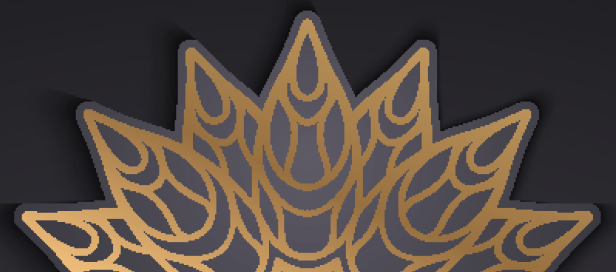 Şekiller ortalı, şekil başlıkları şeklin üzerinde olmalıdır. Şeklin en boy oranı bozulacak şekilde boyutlandırma yapılmamalıdır. Şekiller, metinden sonra 1 satır boşluk bırakılarak, şekillere ardıl numaralar verilerek numaralandırılmalıdır.Tablo ve şekillerde kaynaklardan alınan bilgiler varsa bu bilgilerin kaynağı, ayrıca açıklayıcı bilgiler gerekiyorsa bunlar tablo ve şekillerin altında gösterilmelidir.Alıntı örneği.“Üç satırı geçen alıntılar sadece soldan 1 cm girintili, 9 punto cambria olarak verilmelidir. Bu tür alıntılar mutlaka tırnak içinde zikredilmelidir.” Stil adı: Alıntı.SONUÇÇalışmada ulaşılan sonuçlar, ilgili literatür ile desteklenerek tartışılır. Çalışmanın hedef kitlesindeki kişilere ve araştırmacılara yönelik öneriler yazılır. Sonuçta konu özetlenmez, ulaşılan sonuçlar maddeler halinde yazılabilir. Stillendirme: Cambria, 10 punto, iki yana yaslı, girinti ilk satır tek, satır aralığı tek, özel aralık önce ve sonra 3 nk.Birden fazla yazarlı metinlerin sonuç kısmının ardına, kaynakçadan önce (hakem süreci tamamlanması ile birlikte) şu metin düzeltilerek eklenirEtik Beyan/Ethical Statement: Bu çalışmanın hazırlanma sürecinde bilimsel ve etik ilkelere uyulduğu ve yararlanılan tüm çalışmaların kaynakçada belirtildiği beyan olunur / It is declared that scientific and ethical principles have been followed while carying out and writing this study and that all the sources used have been properly cited.Finansman/Funding: Yazarlar, bu araştırmayı desteklemek için herhangi bir dış fon almadıklarını kabul ederler / The authors acknowledge that they received no external funding in support of this research.Yazar Katkıları / Author Contributions: Çalışmanın Tasarlanması / Conceiving the Study: AA (%40), BB (%60), Veri toplanması / Data collection: AA (%70), BB (%30), Veri Analizi / Data Analysis: AA (%35	), BB (%65), Makalenin Yazımı / Writing up: AA (%65), BB (%35), Makale Gönderimi ve Revizyonu / Submission and Revision: AA (%25), BB (%75).Çıkar Çatışması / Competing Interests: Yazarlar, çıkar çatışması olmadığını beyan ederler / The authors declare that have no competing interests. KAYNAKÇAEserler alfabetik sırayla İsnad 2. edisyona göre hazırlanacak. Çalışmada yer alan her bir eser bu bölümde zikredilecek. Arapça harf-i tarifler dikkate alınmaksızın alfabetik sıra oluşturulacak. Cambria, 10 punto, İki yana yaslı, ilk satır 1 cm asılı, özel aralık önce ve sonra 0 nk, satır aralığı tek., (Stil adı: Kaynakça)Uyarılar:* Doğrudan bu makale şablonu kullanılarak metin yazılabilir veya mevcut metin burada belirtilen kriterlere uygun hale getirilir.* Başlıklarda özel stil (başlık 1, başlık 2 vb.) kullanılmayacaktır.* Ana başlıkların tamamı, alt başlıklarda kelimelerin ilk harfleri büyük olacaktır.* Arapça metinlerde Tradational Naskh kullanılacaktır.* Atıflarda İsnad Atıf Sistemi 2. edisyon kullanılacaktır. İsnad Atıf Sistemi link* Yazıya sayfa numarası atanmayacaktır.XxxxxxxxxXxxxxXxxxXxxxXxxxxKatılımcı390390390390390Ortalama51.64314.70318.34613.4418.335Std.Sapma6.8033.4393.8753.5482.375